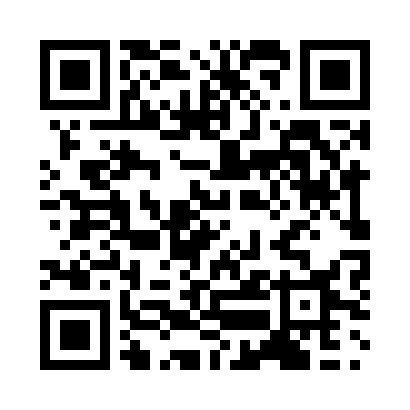 Prayer times for Maria Elena, ChileWed 1 May 2024 - Fri 31 May 2024High Latitude Method: NonePrayer Calculation Method: Muslim World LeagueAsar Calculation Method: ShafiPrayer times provided by https://www.salahtimes.comDateDayFajrSunriseDhuhrAsrMaghribIsha1Wed5:426:5812:363:496:137:252Thu5:426:5812:363:496:137:253Fri5:426:5912:353:486:127:244Sat5:426:5912:353:486:117:245Sun5:436:5912:353:486:117:236Mon5:437:0012:353:476:107:237Tue5:437:0012:353:476:107:228Wed5:447:0112:353:466:097:229Thu5:447:0112:353:466:097:2110Fri5:447:0212:353:466:087:2111Sat5:457:0212:353:456:087:2112Sun5:457:0212:353:456:077:2013Mon5:457:0312:353:456:077:2014Tue5:467:0312:353:446:067:2015Wed5:467:0412:353:446:067:1916Thu5:467:0412:353:446:067:1917Fri5:477:0512:353:436:057:1918Sat5:477:0512:353:436:057:1819Sun5:477:0612:353:436:057:1820Mon5:487:0612:353:436:047:1821Tue5:487:0612:353:426:047:1822Wed5:487:0712:353:426:047:1823Thu5:497:0712:353:426:037:1724Fri5:497:0812:363:426:037:1725Sat5:507:0812:363:426:037:1726Sun5:507:0912:363:426:037:1727Mon5:507:0912:363:416:037:1728Tue5:517:0912:363:416:027:1729Wed5:517:1012:363:416:027:1730Thu5:517:1012:363:416:027:1731Fri5:527:1112:363:416:027:17